Modulo richiesta per cittadini per i buoni spesaAl Comune di  	Ufficio Servizi socialiMail Oppure telefonare al DICHIARAZIONE SOSTITUTIVA DI ATTO NOTORIOCHIEDEdi poter beneficiare dei buoni spesa ai sensi dell’art.2 del D.L. 23 novembre 2020 n. 154A TAL FINE DICHIARAai sensi e per gli effetti di quanto previsto agli artt. 46 e 47 del d.p.r. 28 dicembre 2000, n. 445, consapevole della decadenza dal beneficio e delle responsabilità penali previste dagli artt. 75 e 76 del medesimo d.p.r. n. 445/2000 nel caso di dichiarazione non veritiera e falsità negli atti, quanto segue:che lo stato di famiglia è composto, oltre che dal dichiarante, dalle seguenti persone:che nel proprio nucleo familiare sono presenti n…………….. minori con età inferiore ai  4 anni;che l’ISEE ordinario e/o corrente, in corso di validità, sia pari a …………€ ;di possedere almeno una delle seguenti condizioni:barrare le condizioni di appartenenzaN.B.	il	richiedente	se	richiesto	in	sede	di	controllo	dovrà	produrre documentazione/dichiarazioni per attestare il possesso delle condizioni dichiarate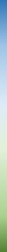 di non aver risorse necessarie per affrontare le spese per i beni di prima necessitàBarrare tra le due risposteDi non ricevere né di avere diritto ad alcun contributo pubblico a favore del proprio nucleo famigliareDi ricevere i seguenti contributi pubblici: (es. Redditi di Cittadinanza,Naspi, indennità di mobilità, cassa integrazione guadagni, altre forme di sostegno previste a livello locale o regionale). Barrare e compilare la casella interessata:Naspi  €……………… (mese di marzo 2021)Reddito di cittadinanza €………………………(mese di marzo 2021)Pensione di cittadinanza €………………………(mese di marzo 2021)Cassa integrazione €…………………….(mese di marzo 2021)Altro ………………………………..€ …………………. (mese di marzo 2021).Si potranno effettuare gli acquisti presso gli esercizi commerciali aderenti dell’ambito territoriale Basso Sebino, il cui elenco sarà esposto sul sito di ogni Comune.Dichiara di aver preso visione dell’Avviso pubblico contenente l’informativa per il trattamento dei dati personali ai sensi del Regolamento Europeo n. 679/2016.di essere a conoscenza che il Comune di residenza procederà, ai sensi della normativa vigente, ad effettuare controlli sulle domande presentate richiedendo nei casi opportuni l’intervento della Guardia di Finanza.Le domande incomplete non verranno prese in considerazione. È responsabilità del singolo cittadino verificare la completezza e correttezza dei documenti. I cittadini che presenteranno domande incomplete, verranno contattati telefonicamente e dovranno presentare una nuova domanda. Una volta presentata la nuova domanda completa di tutti i documenti, verrà nuovamente protocollata e sarà presa in considerazione con la data di quest’ultima, annullando quindi la domanda precedente.Data	IL DICHIARANTE(firma leggibile)Allega la seguente documentazione:ISEE ordinario o correnteFotocopia della carta di identità del richiedente.Per i richiedenti cittadini di paesi terzi, copia del titolo di soggiorno o/e ricevuta per appuntamento di rinnovoIl sottoscrittoCodice fiscaleData di nascitaComune di nascitaProvincia di nascitaStato estero di nascitaCittadinanzaResidente avia e nr. civicoe-mailTelefono 	 Cell.	 	ParentelaCognome e nomeLuogo di nascitaData di nascitaLicenziamento, mobilità, cassa integrazione, perdita o riduzione del lavoro intervenuta nel corso del 2020Sospensione e/o riduzione dell’attività di lavoro autonomo, comportante una perdita del reddito, sull’annualità del 2019, pari ad almeno il 50 per centoDisoccupazione non coperta da ammortizzatori sociali Mancato rinnovo di contratti a termine o di lavoro atipiciMalattia grave o decesso di un componente del nucleo familiareOver 65 con la sola pensione minima, o in assenza di pensione, e senza forme di deposito mobiliare (titoli, obbligazioni, etc.)Nuclei famigliari con disabilità in situazioni di difficoltà economica Nuclei famigliari con figli minori a carico in situazioni di difficoltà economica Altra situazione di bisogno (da specificare e valutare)